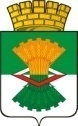 ДУМАМАХНЁВСКОГО МУНИЦИПАЛЬНОГО ОБРАЗОВАНИЯ                                         четвертого созываРЕШЕНИЕ от   28 апреля   2022 года           п.г.т. Махнёво                              № 146О внесении изменений в  решение Думы Махнёвского муниципального образования от 29.11.2021 № 95  «Об утверждении прогнозного плана приватизации муниципального имущества на 2022 год и плановый период 2023-2024 годов» (с изменениями от  21.12.21 № 109)              В соответствии с Федеральным законом от 21 декабря 2001 года                № 178-ФЗ «О приватизации государственного и муниципального имущества», решением Думы Махнёвского муниципального образования от 05.11.2015 года № 23 «Об утверждении Порядка принятия решений об условиях приватизации имущества Махнёвского муниципального образования» (с изменениями от 02.10.2014  № 491), руководствуясь Уставом Махнёвского муниципального образования, Дума Махнёвского муниципального образования РЕШИЛА:1.Внести в решение Думы Махнёвского муниципального образования от                                29 ноября 2021 года  № 95 «Об утверждении прогнозного плана приватизации муниципального имущества Махнёвского муниципального образования на 2022 год и плановый период 2023-2024 годов»                                    (с изменениями от 21.12.21 №109) следующие изменения:1.1  Прогнозный план приватизации муниципального имущества на 2022 год и плановый период  2023 -2024 годы  изложить в следующей редакции:1.1.1 строку 4 таблицы раздела 2   исключить;1.1.2. строку 11 таблицы раздела 2  изложить в следующей редакции: 2. Настоящее Решение опубликовать в газете «Алапаевская искра» и разместить на сайте Махнёвского муниципального образования в сети «Интернет».      3. Настоящее Решение вступает в силу со дня его   опубликования в газете «Алапаевская искра». 4. Контроль за выполнением настоящего Решения возложить на постоянную комиссию по экономической политике, бюджету, финансам и налогам (С.В.Дюкова).Председатель Думы муниципального образования	                                             С.Г. АлышовГлава  муниципального образования                                             А.С.Корелин11.Здание нежилое624621, Свердловская область, Алапаевский район, п.г.т. Махнево,                  ул. Советская,  30, корпус 4IV  квартал 2022Продажа имущества на аукционе;продажа имущества посредством публичного предложения;продажа имущества без объявления цены 2 500 000